                                                   Дачный домик                                                             Прайс-лист 01.09.2017.                         ООО «БытовкаСтрой» (343) 382-33-69, direktor@bitovkistroi.ru                                                 г. Екатеринбург  www.bitovkistroi.ruДополнительные услуги, не входящие в базовую стоимость: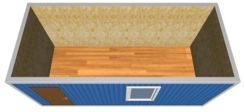 Эконом 4000х2400х2500   62000 руб.6000х2400х2500   78000 руб.6000х3000х2700   96000 руб.Стандарт4000х2400х2500   78000 руб.6000х2400х2500 100000 руб.6000х3000х2700 117000 руб.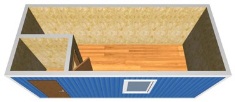 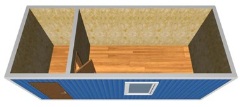 Эконом 4000х2400х2500   65000 руб.6000х2400х2500   81000 руб.6000х3000х2700 100000 руб.Стандарт4000х2400х2500   82000 руб.6000х2400х2500 104000 руб.6000х3000х2700 122000 руб.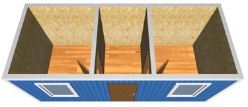 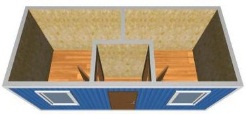 Эконом 6000х2400х2500   83000 руб.6000х3000х2700 104000 руб.Стандарт6000х2400х2500 108000 руб.6000х3000х2700 127000 руб.КаркасМеталлический уголок 63мм (в основании), брус 100/50, 50/50Эконом 6х3 металлический уголок 45мм (стойки, верх. перекладины)Стандарт 6х3 металлический уголок 63мм (стойки, верх. перекладины)Металлический уголок 63мм (в основании), брус 100/50, 50/50Эконом 6х3 металлический уголок 45мм (стойки, верх. перекладины)Стандарт 6х3 металлический уголок 63мм (стойки, верх. перекладины)УтеплениеПол, стены, потолок 50мм. Минераловатное  "Knauf"Пол, стены, потолок 50мм. Минераловатное  "Knauf"Внутренняя отделкаЭконом - плита ДВП, Стандарт - Вагонка сосна сорт АВ Эконом - плита ДВП, Стандарт - Вагонка сосна сорт АВ Наружная отделкаИмитация бруса сосна сорт АВИмитация бруса сосна сорт АВПолДвойной, утепленный, лаги 40х100, доска 25 мм, фанера 8 мм, (Стандарт - линолеум)Двойной, утепленный, лаги 40х100, доска 25 мм, фанера 8 мм, (Стандарт - линолеум)КрышаПрофнастил оцинкованный МП-20Эконом - односкатная, Стандарт - двускатнаяПрофнастил оцинкованный МП-20Эконом - односкатная, Стандарт - двускатнаяВходная дверьЭконом - деревянная филенчатаяСтандарт - 4х2,4м деревянная филенчатая                                              Стандарт - 6х2,4м; 6х3м металлическая, утепленная с замкомЭконом - деревянная филенчатаяСтандарт - 4х2,4м деревянная филенчатая                                              Стандарт - 6х2,4м; 6х3м металлическая, утепленная с замкомОкноЭконом - 4х2,4м дер. 500х500, 6х2,4м ПВХ 640х640, 6х3м ПВХ 800х800Стандарт - ПВХ 1000х1000 поворотно-откидноеЭконом - 4х2,4м дер. 500х500, 6х2,4м ПВХ 640х640, 6х3м ПВХ 800х800Стандарт - ПВХ 1000х1000 поворотно-откидноеВетро-пароизоляцияНаноизол В или аналогНаноизол В или аналогЭлектро оборудованиеМонтаж внутри стен, медь 2x2.5мм, 2х1,5мм (4.6 кВт) автомат, розетка, светильникМонтаж внутри стен, медь 2x2.5мм, 2х1,5мм (4.6 кВт) автомат, розетка, светильникУтепление 100 ммУвеличение размера в длину и ширину (например: 7000х2400, 8000х3000)Внутренняя отделка: плита OSB, панели МДФНаружная отделка: Имитация бревна (блок хаус), профлистНа окна - решётки, ставниУстановка печи Термофор Золушка, Огонь БатареяДоставка манипулятором (с прицепом), длинномером